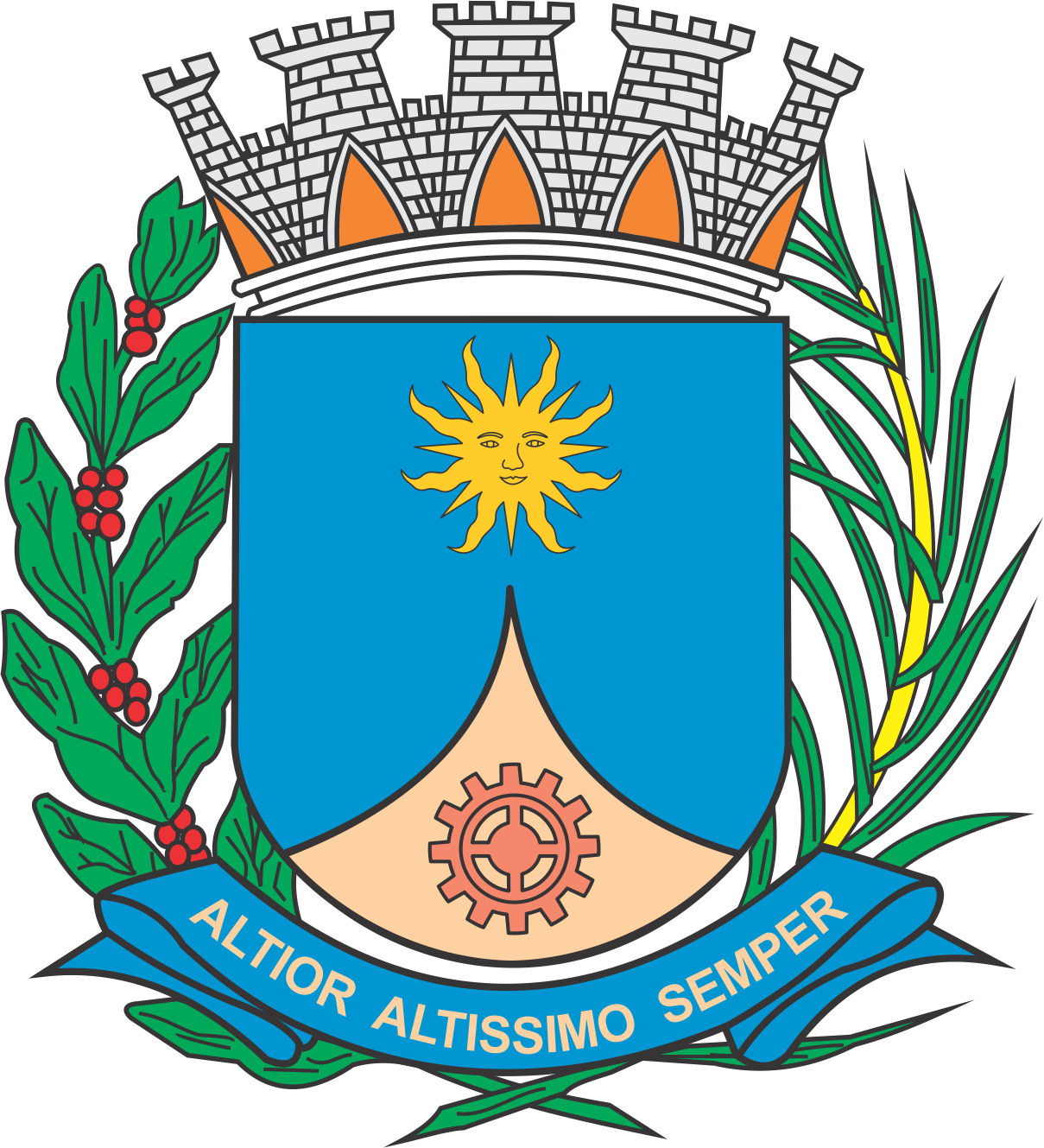 CÂMARA MUNICIPAL DE ARARAQUARAAUTÓGRAFO NÚMERO 282/17PROJETO DE LEI NÚMERO 280/17Estima a Receita e Fixa a Despesa do Município de Araraquara para o exercício de 2018.		Art. 1º Esta Lei estima a receita e fixa a despesa do Município de Araraquara para o exercício financeiro de 2018, nos termos do art. 165°, § 5°, da Constituição Federal Lei Federal nº 4.320, de 17 de março de 1964, Lei de Responsabilidade Fiscal e Lei de Diretrizes Orçamentárias para o exercício de 2018, que compreende o Orçamento Fiscal referente aos Poderes do Município, seus fundos, órgãos e entidades da administração municipal direta e indireta, inclusive fundações instituídas e mantidas pelo poder público.		Art. 2º A receita total estimada no orçamento fiscal, seguridade social e de investimentos, já com as devidas deduções legais, representa o montante de R$ 838.128.521,61 (oitocentos e trinta e oito milhões, cento e vinte e oito mil, quinhentos e vinte e um reais e sessenta e um centavos), discriminados pelos anexos integrantes desta lei		Art. 3º A despesa será realizada segundo a discriminação dos quadros demonstrativos de funções de governo, categoria econômica e órgãos da administração, cujos desmembramentos apresentam-se com os seguintes valores:		Art. 4º Fica o Poder Executivo autorizado a:		I - Abrir no curso da execução orçamentária de 2018 créditos suplementares até o limite de 25% (vinte e cinco por cento) da despesa total fixada por esta Lei, observado o disposto no artigo 43, da Lei Federal nº 4.320, de 17 de março de 1964;		II - A abrir no curso da execução do orçamento de 2018, créditos suplementares de dotações vinculadas a recursos de outras fontes específicas, até o limite dos valores efetivamente recebidos;		III - Abrir créditos suplementares em virtude do excesso de arrecadação apurado no mês ou com base na sua projeção;		IV - Transpor, remanejar ou transferir recursos, dentro de uma mesma categoria de programação, sem prévia autorização legislativa.		§ 1° Os créditos suplementares de que trata os incisos II, III e IV incidirão sobre o percentual autorizado no Inciso I.		§ 2° A autorização prevista no inciso IV, é destinada para os casos em que já exista no orçamento a funcional programática completa (função, subfunção, programa, ação, categoria) e haja a necessidade de criação de outra Fonte de Recursos para a mesma classificação.		§ 3° Para atendimento ao item IV, considerar-se-á “mesma categoria de programação” a despesa que estiver alocada dentro de um mesmo Órgão, Unidade Orçamentária, Unidade Executora, Função de Governo, subfunção de Governo, Programa de Governo, Destino (Ação) e Categoria Econômica.		Art. 5º Os órgãos e entidades mencionados no artigo 1° ficam obrigados a encaminhar ao órgão responsável pela consolidação geral das contas públicas do município, até dez dias após o encerramento de cada mês, as movimentações orçamentárias, financeiras e patrimoniais, para fins de consolidação das contas públicas do ente municipal.		Art. 6º. A proporção mensal do repasse ao Poder Legislativo Municipal fica fixada em 1/12 (um doze avos) sobre o total da despesa da função Legislativa, conforme desdobramento previsto no artigo 3º desta Lei.		Parágrafo único. O valor da fração mensal do repasse, prevista no caput, poderá ser maior, caso haja necessidade por parte do Poder Legislativo Municipal, mediante requisição deste ao Poder Executivo.		Art. 7º. Fica o Poder Legislativo autorizado a proceder a abertura de créditos suplementares de suas dotações, mediante atos internos obedecidas as disposições da Lei Federal nº 4.320, de 17 de março de 1964, com o mesmo limite fixado no art. 4º.		Art. 8º. Esta Lei entra em vigor em 1° de janeiro de 2018.		CÂMARA MUNICIPAL DE ARARAQUARA, aos 06 (seis) dias do mês de dezembro do ano de 2017 (dois mil e dezessete).JÉFERSON YASHUDA FARMACÊUTICOPresidenteAADMINISTRAÇÃO DIRETAADMINISTRAÇÃO DIRETAADMINISTRAÇÃO DIRETAADMINISTRAÇÃO DIRETAADMINISTRAÇÃO DIRETAADMINISTRAÇÃO DIRETAADMINISTRAÇÃO DIRETAADMINISTRAÇÃO DIRETAADMINISTRAÇÃO DIRETAADMINISTRAÇÃO DIRETA1000.00.00RECEITAS CORRENTESRECEITAS CORRENTESRECEITAS CORRENTESRECEITAS CORRENTESRECEITAS CORRENTESRECEITAS CORRENTESRECEITAS CORRENTESRECEITAS CORRENTESR$      759.448.972,161100.00.00 1100.00.00 Impostos, Taxas e Contribuições de MelhoriaImpostos, Taxas e Contribuições de MelhoriaImpostos, Taxas e Contribuições de MelhoriaImpostos, Taxas e Contribuições de MelhoriaR$		 240.451.947,08R$		 240.451.947,081200.00.00 1200.00.00 ContribuiçõesContribuiçõesContribuiçõesContribuiçõesR$		18.000.000,00R$		18.000.000,001300.00.00 1300.00.00 Receita PatrimonialReceita PatrimonialReceita PatrimonialReceita PatrimonialR$		 4.024.083,29R$		 4.024.083,291600.00.00 1600.00.00 Receita de ServiçosReceita de ServiçosReceita de ServiçosReceita de ServiçosR$		 5.164.059,35R$		 5.164.059,351700.00.00 1700.00.00 Transferências CorrentesTransferências CorrentesTransferências CorrentesTransferências CorrentesR$		476.112.382,44R$		476.112.382,441900.00.00 1900.00.00 Outras Receitas CorrentesOutras Receitas CorrentesOutras Receitas CorrentesOutras Receitas CorrentesR$		 15.696.500,00R$		 15.696.500,002000.00.00RECEITAS DE CAPITALRECEITAS DE CAPITALRECEITAS DE CAPITALRECEITAS DE CAPITALRECEITAS DE CAPITALRECEITAS DE CAPITALRECEITAS DE CAPITALRECEITAS DE CAPITALR$          1.000.000,002200.00.00 2200.00.00 2200.00.00 Alienação de BensAlienação de BensAlienação de BensR$	 1.000.000,00R$	 1.000.000,00( - ) Dedução de Receita p/Formação do FUNDEB( - ) Dedução de Receita p/Formação do FUNDEB( - ) Dedução de Receita p/Formação do FUNDEB( - ) Dedução de Receita p/Formação do FUNDEB( - ) Dedução de Receita p/Formação do FUNDEB( - ) Dedução de Receita p/Formação do FUNDEB( - ) Dedução de Receita p/Formação do FUNDEB( - ) Dedução de Receita p/Formação do FUNDEBR$     (55.194.000,00)TOTAL DA ADMINISTRAÇÃO DIRETA........................................................................................TOTAL DA ADMINISTRAÇÃO DIRETA........................................................................................TOTAL DA ADMINISTRAÇÃO DIRETA........................................................................................TOTAL DA ADMINISTRAÇÃO DIRETA........................................................................................TOTAL DA ADMINISTRAÇÃO DIRETA........................................................................................TOTAL DA ADMINISTRAÇÃO DIRETA........................................................................................TOTAL DA ADMINISTRAÇÃO DIRETA........................................................................................TOTAL DA ADMINISTRAÇÃO DIRETA........................................................................................TOTAL DA ADMINISTRAÇÃO DIRETA........................................................................................TOTAL DA ADMINISTRAÇÃO DIRETA........................................................................................R$      705.254.972,16BADMINISTRAÇÃO INDIRETAADMINISTRAÇÃO INDIRETAADMINISTRAÇÃO INDIRETAADMINISTRAÇÃO INDIRETAADMINISTRAÇÃO INDIRETAADMINISTRAÇÃO INDIRETAADMINISTRAÇÃO INDIRETAADMINISTRAÇÃO INDIRETAADMINISTRAÇÃO INDIRETAADMINISTRAÇÃO INDIRETAB.1 – DEPARTAMENTO AUTÔNOMO DE ÁGUA E ESGOTOSB.1 – DEPARTAMENTO AUTÔNOMO DE ÁGUA E ESGOTOSB.1 – DEPARTAMENTO AUTÔNOMO DE ÁGUA E ESGOTOSB.1 – DEPARTAMENTO AUTÔNOMO DE ÁGUA E ESGOTOSB.1 – DEPARTAMENTO AUTÔNOMO DE ÁGUA E ESGOTOSB.1 – DEPARTAMENTO AUTÔNOMO DE ÁGUA E ESGOTOSB.1 – DEPARTAMENTO AUTÔNOMO DE ÁGUA E ESGOTOSB.1 – DEPARTAMENTO AUTÔNOMO DE ÁGUA E ESGOTOSB.1 – DEPARTAMENTO AUTÔNOMO DE ÁGUA E ESGOTOS1000.00.00 RECEITAS CORRENTESRECEITAS CORRENTESRECEITAS CORRENTESRECEITAS CORRENTESRECEITAS CORRENTESRECEITAS CORRENTESRECEITAS CORRENTESRECEITAS CORRENTESR$      129.542.000,001100.00.001100.00.00Impostos, Taxas e Contribuições de MelhoriaImpostos, Taxas e Contribuições de MelhoriaImpostos, Taxas e Contribuições de MelhoriaR$	            22.355.600,00R$	            22.355.600,00R$	            22.355.600,001300.00.001300.00.00Receita PatrimonialReceita PatrimonialReceita PatrimonialR$	                1.613.000,00R$	                1.613.000,00R$	                1.613.000,001600.00.001600.00.00Receita de ServiçosReceita de ServiçosReceita de ServiçosR$	          100.417.900,00R$	          100.417.900,00R$	          100.417.900,001900.00.001900.00.00Outras Receitas CorrentesOutras Receitas CorrentesOutras Receitas CorrentesR$	          5.155.500,00R$	          5.155.500,00R$	          5.155.500,002000.00.00RECEITAS DE CAPITALRECEITAS DE CAPITALRECEITAS DE CAPITALRECEITAS DE CAPITALRECEITAS DE CAPITALRECEITAS DE CAPITALRECEITAS DE CAPITALRECEITAS DE CAPITALR$          1.847.000,002200.00.00 Alienação de BensAlienação de BensAlienação de BensAlienação de BensR$	                     11.000,00R$	                     11.000,00R$	                     11.000,002400.00.00Transferências de CapitalTransferências de CapitalTransferências de CapitalTransferências de CapitalR$	                1.836.000,00R$	                1.836.000,00R$	                1.836.000,00TOTAL DO  D.A.A.E........................................................................................TOTAL DO  D.A.A.E........................................................................................TOTAL DO  D.A.A.E........................................................................................TOTAL DO  D.A.A.E........................................................................................TOTAL DO  D.A.A.E........................................................................................TOTAL DO  D.A.A.E........................................................................................TOTAL DO  D.A.A.E........................................................................................TOTAL DO  D.A.A.E........................................................................................R$      131.389.000,00B.2 - FUNDAÇÃO DE ARTE E CULTURA DO MUNICÍPIO DE ARARAQUARAB.2 - FUNDAÇÃO DE ARTE E CULTURA DO MUNICÍPIO DE ARARAQUARAB.2 - FUNDAÇÃO DE ARTE E CULTURA DO MUNICÍPIO DE ARARAQUARAB.2 - FUNDAÇÃO DE ARTE E CULTURA DO MUNICÍPIO DE ARARAQUARAB.2 - FUNDAÇÃO DE ARTE E CULTURA DO MUNICÍPIO DE ARARAQUARAB.2 - FUNDAÇÃO DE ARTE E CULTURA DO MUNICÍPIO DE ARARAQUARAB.2 - FUNDAÇÃO DE ARTE E CULTURA DO MUNICÍPIO DE ARARAQUARAB.2 - FUNDAÇÃO DE ARTE E CULTURA DO MUNICÍPIO DE ARARAQUARAB.2 - FUNDAÇÃO DE ARTE E CULTURA DO MUNICÍPIO DE ARARAQUARAB.2 - FUNDAÇÃO DE ARTE E CULTURA DO MUNICÍPIO DE ARARAQUARA1000.00.00  RECEITAS CORRENTESRECEITAS CORRENTESRECEITAS CORRENTESRECEITAS CORRENTESRECEITAS CORRENTESRECEITAS CORRENTESRECEITAS CORRENTESRECEITAS CORRENTESR$               64.900,001300.00.00Receita PatrimonialReceita PatrimonialReceita PatrimonialReceita PatrimonialR$	                    14.900,00R$	                    14.900,00R$	                    14.900,001900.00.00Outras Receitas CorrentesOutras Receitas CorrentesOutras Receitas CorrentesOutras Receitas CorrentesR$	                  50.000,00R$	                  50.000,00R$	                  50.000,00TOTAL DA FUNDART......................................................................................TOTAL DA FUNDART......................................................................................TOTAL DA FUNDART......................................................................................TOTAL DA FUNDART......................................................................................TOTAL DA FUNDART......................................................................................TOTAL DA FUNDART......................................................................................TOTAL DA FUNDART......................................................................................TOTAL DA FUNDART......................................................................................R$               64.900,00B.3 – FUNDAÇÃO DE AMPARO AO ESPORTE DO MUNICÍPIO DE ARARAQUARAB.3 – FUNDAÇÃO DE AMPARO AO ESPORTE DO MUNICÍPIO DE ARARAQUARAB.3 – FUNDAÇÃO DE AMPARO AO ESPORTE DO MUNICÍPIO DE ARARAQUARAB.3 – FUNDAÇÃO DE AMPARO AO ESPORTE DO MUNICÍPIO DE ARARAQUARAB.3 – FUNDAÇÃO DE AMPARO AO ESPORTE DO MUNICÍPIO DE ARARAQUARAB.3 – FUNDAÇÃO DE AMPARO AO ESPORTE DO MUNICÍPIO DE ARARAQUARAB.3 – FUNDAÇÃO DE AMPARO AO ESPORTE DO MUNICÍPIO DE ARARAQUARAB.3 – FUNDAÇÃO DE AMPARO AO ESPORTE DO MUNICÍPIO DE ARARAQUARAB.3 – FUNDAÇÃO DE AMPARO AO ESPORTE DO MUNICÍPIO DE ARARAQUARAB.3 – FUNDAÇÃO DE AMPARO AO ESPORTE DO MUNICÍPIO DE ARARAQUARA1000.00.00  RECEITAS CORRENTESRECEITAS CORRENTESRECEITAS CORRENTESRECEITAS CORRENTESRECEITAS CORRENTESRECEITAS CORRENTESRECEITAS CORRENTESRECEITAS CORRENTESR$             118.421,971300.00.00Receita PatrimonialReceita PatrimonialReceita PatrimonialReceita PatrimonialR$	                  5.843,94R$	                  5.843,94R$	                  5.843,941700.00.00Transferências CorrentesTransferências CorrentesTransferências CorrentesTransferências CorrentesR$	              111.000,00R$	              111.000,00R$	              111.000,001900.00.00Outras Receitas CorrentesOutras Receitas CorrentesOutras Receitas CorrentesOutras Receitas CorrentesR$	                  1.578,03R$	                  1.578,03R$	                  1.578,03TOTAL DA FUNDESPORT................................................................................TOTAL DA FUNDESPORT................................................................................TOTAL DA FUNDESPORT................................................................................TOTAL DA FUNDESPORT................................................................................TOTAL DA FUNDESPORT................................................................................TOTAL DA FUNDESPORT................................................................................TOTAL DA FUNDESPORT................................................................................TOTAL DA FUNDESPORT................................................................................R$             118.421,97B.4 – CONTROLADORIA DO TRANSPORTE DE ARARAQUARAB.4 – CONTROLADORIA DO TRANSPORTE DE ARARAQUARAB.4 – CONTROLADORIA DO TRANSPORTE DE ARARAQUARAB.4 – CONTROLADORIA DO TRANSPORTE DE ARARAQUARAB.4 – CONTROLADORIA DO TRANSPORTE DE ARARAQUARAB.4 – CONTROLADORIA DO TRANSPORTE DE ARARAQUARAB.4 – CONTROLADORIA DO TRANSPORTE DE ARARAQUARAB.4 – CONTROLADORIA DO TRANSPORTE DE ARARAQUARAB.4 – CONTROLADORIA DO TRANSPORTE DE ARARAQUARA1000.00.00  RECEITAS CORRENTESRECEITAS CORRENTESRECEITAS CORRENTESRECEITAS CORRENTESRECEITAS CORRENTESRECEITAS CORRENTESRECEITAS CORRENTESRECEITAS CORRENTESR$          1.279.227,481300.00.00Receita PatrimonialReceita PatrimonialReceita PatrimonialReceita PatrimonialR$                           1.279.227,48R$                           1.279.227,48R$                           1.279.227,48TOTAL DA CONTROLADORIA........................................................................TOTAL DA CONTROLADORIA........................................................................TOTAL DA CONTROLADORIA........................................................................TOTAL DA CONTROLADORIA........................................................................TOTAL DA CONTROLADORIA........................................................................TOTAL DA CONTROLADORIA........................................................................TOTAL DA CONTROLADORIA........................................................................TOTAL DA CONTROLADORIA........................................................................R$          1.279.227,48B.5 – COMPANHIA TROLEIBUS DE ARARAQUARA – CTAB.5 – COMPANHIA TROLEIBUS DE ARARAQUARA – CTAB.5 – COMPANHIA TROLEIBUS DE ARARAQUARA – CTAB.5 – COMPANHIA TROLEIBUS DE ARARAQUARA – CTAB.5 – COMPANHIA TROLEIBUS DE ARARAQUARA – CTAB.5 – COMPANHIA TROLEIBUS DE ARARAQUARA – CTAB.5 – COMPANHIA TROLEIBUS DE ARARAQUARA – CTAB.5 – COMPANHIA TROLEIBUS DE ARARAQUARA – CTAB.5 – COMPANHIA TROLEIBUS DE ARARAQUARA – CTA1000.00.00  RECEITAS CORRENTESRECEITAS CORRENTESRECEITAS CORRENTESRECEITAS CORRENTESRECEITAS CORRENTESRECEITAS CORRENTESRECEITAS CORRENTESRECEITAS CORRENTESR$               22.000,001300.00.00Receita PatrimonialReceita PatrimonialReceita PatrimonialReceita PatrimonialR$                                10.000,00R$                                10.000,00R$                                10.000,001900.00.00Outras Receitas CorrentesOutras Receitas CorrentesOutras Receitas CorrentesOutras Receitas CorrentesR$                                12.000,00R$                                12.000,00R$                                12.000,00TOTAL DA CTA - TROLEIBUS........................................................................TOTAL DA CTA - TROLEIBUS........................................................................TOTAL DA CTA - TROLEIBUS........................................................................TOTAL DA CTA - TROLEIBUS........................................................................TOTAL DA CTA - TROLEIBUS........................................................................TOTAL DA CTA - TROLEIBUS........................................................................TOTAL DA CTA - TROLEIBUS........................................................................TOTAL DA CTA - TROLEIBUS........................................................................R$               22.000,00TOTAL DA ADMINISTRAÇÃO INDIRETA................................................................................TOTAL DA ADMINISTRAÇÃO INDIRETA................................................................................TOTAL DA ADMINISTRAÇÃO INDIRETA................................................................................TOTAL DA ADMINISTRAÇÃO INDIRETA................................................................................TOTAL DA ADMINISTRAÇÃO INDIRETA................................................................................TOTAL DA ADMINISTRAÇÃO INDIRETA................................................................................TOTAL DA ADMINISTRAÇÃO INDIRETA................................................................................TOTAL DA ADMINISTRAÇÃO INDIRETA................................................................................TOTAL DA ADMINISTRAÇÃO INDIRETA................................................................................TOTAL DA ADMINISTRAÇÃO INDIRETA................................................................................R$      132.873.549,45TOTAL GERAL.......................................................................................................................TOTAL GERAL.......................................................................................................................TOTAL GERAL.......................................................................................................................TOTAL GERAL.......................................................................................................................TOTAL GERAL.......................................................................................................................TOTAL GERAL.......................................................................................................................TOTAL GERAL.......................................................................................................................TOTAL GERAL.......................................................................................................................TOTAL GERAL.......................................................................................................................TOTAL GERAL.......................................................................................................................R$      838.128.521,61IPOR FUNÇOES DE GOVERNOPOR FUNÇOES DE GOVERNOPOR FUNÇOES DE GOVERNOPOR FUNÇOES DE GOVERNOPOR FUNÇOES DE GOVERNOPOR FUNÇOES DE GOVERNOPOR FUNÇOES DE GOVERNOADMINISTRAÇÃO DIRETAADMINISTRAÇÃO DIRETAADMINISTRAÇÃO DIRETAADMINISTRAÇÃO DIRETAADMINISTRAÇÃO DIRETAADMINISTRAÇÃO DIRETAADMINISTRAÇÃO DIRETAA – PODER LEGISLATIVOA – PODER LEGISLATIVOA – PODER LEGISLATIVOA – PODER LEGISLATIVOA – PODER LEGISLATIVOA – PODER LEGISLATIVOA – PODER LEGISLATIVO01 -Legislativa	R$22.596.600,0022.596.600,0028 -Encargos EspeciaisR$36.600,0036.600,00R$                        22.633.200,00 B – PODER EXECUTIVOB – PODER EXECUTIVOB – PODER EXECUTIVOB – PODER EXECUTIVOB – PODER EXECUTIVOB – PODER EXECUTIVOB – PODER EXECUTIVO02 - JudiciáriaR$7.039.721,5304 -AdministraçãoR$39.286.257,0706 -Segurança PúblicaR$9.522.889,2208 -Assistência SocialR$26.600.995,0210 -SaúdeR$223.481.637,7811 - TrabalhoR$15.636.717,7612 -EducaçãoR$189.883.744,3313 -CulturaR$7.044.655,7214 -Direitos da CidadaniaR$1.942.834,0915 -UrbanismoR$61.411.282,3016 - HabitaçãoR$3.596.782,5017 - SaneamentoR$5.150.200,0018 - Gestão AmbientalR$2.151.604,1320 -AgriculturaR$1.045.326,8422 -IndústriaR$475.416,3223 -Comércio e ServiçosR$1.674.930,4626 -TransporteR$21.112.029,1127 - Desporto e LazerR$9.457.214,2228 - Encargos EspeciaisR$42.517.533,7699 -Reserva de ContingênciaR$3.000.000,00TOTAL DO EXECUTIVO................................................................................................TOTAL DO EXECUTIVO................................................................................................TOTAL DO EXECUTIVO................................................................................................TOTAL DO EXECUTIVO................................................................................................TOTAL DO EXECUTIVO................................................................................................TOTAL DO EXECUTIVO................................................................................................R$                        672.031.772,16R$                        672.031.772,16TOTAL DA ADMINISTRAÇÃO DIRETA........................................................................TOTAL DA ADMINISTRAÇÃO DIRETA........................................................................TOTAL DA ADMINISTRAÇÃO DIRETA........................................................................TOTAL DA ADMINISTRAÇÃO DIRETA........................................................................TOTAL DA ADMINISTRAÇÃO DIRETA........................................................................TOTAL DA ADMINISTRAÇÃO DIRETA........................................................................R$                        694.664.972,16R$                        694.664.972,16IIII ADMINISTRAÇÃO INDIRETA ADMINISTRAÇÃO INDIRETA ADMINISTRAÇÃO INDIRETA ADMINISTRAÇÃO INDIRETA ADMINISTRAÇÃO INDIRETA ADMINISTRAÇÃO INDIRETA ADMINISTRAÇÃO INDIRETA ADMINISTRAÇÃO INDIRETA ADMINISTRAÇÃO INDIRETACCDEPARTAMENTO AUTÔNOMO DE ÁGUA E ESGOTOSDEPARTAMENTO AUTÔNOMO DE ÁGUA E ESGOTOSDEPARTAMENTO AUTÔNOMO DE ÁGUA E ESGOTOSDEPARTAMENTO AUTÔNOMO DE ÁGUA E ESGOTOSDEPARTAMENTO AUTÔNOMO DE ÁGUA E ESGOTOSDEPARTAMENTO AUTÔNOMO DE ÁGUA E ESGOTOS17 – Saneamento17 – SaneamentoR$123.548.400,00123.548.400,00123.548.400,0028 – Encargos Especiais28 – Encargos EspeciaisR$7.840.600,007.840.600,007.840.600,00R$                       131.389.000,00DDDDFUNDAÇÃO DE ARTE E CULTURA DO MUNICÍPIO DE ARARAQUARAFUNDAÇÃO DE ARTE E CULTURA DO MUNICÍPIO DE ARARAQUARAFUNDAÇÃO DE ARTE E CULTURA DO MUNICÍPIO DE ARARAQUARAFUNDAÇÃO DE ARTE E CULTURA DO MUNICÍPIO DE ARARAQUARAFUNDAÇÃO DE ARTE E CULTURA DO MUNICÍPIO DE ARARAQUARAFUNDAÇÃO DE ARTE E CULTURA DO MUNICÍPIO DE ARARAQUARA13 – CulturaR$R$R$1.164.900,00R$                           1.164.900,00          EEFUNDAÇÃO DE AMPARO AO ESPORTE DO MUNICÍPIO DE ARARAQUARAFUNDAÇÃO DE AMPARO AO ESPORTE DO MUNICÍPIO DE ARARAQUARAFUNDAÇÃO DE AMPARO AO ESPORTE DO MUNICÍPIO DE ARARAQUARAFUNDAÇÃO DE AMPARO AO ESPORTE DO MUNICÍPIO DE ARARAQUARAFUNDAÇÃO DE AMPARO AO ESPORTE DO MUNICÍPIO DE ARARAQUARAFUNDAÇÃO DE AMPARO AO ESPORTE DO MUNICÍPIO DE ARARAQUARAFUNDAÇÃO DE AMPARO AO ESPORTE DO MUNICÍPIO DE ARARAQUARAFUNDAÇÃO DE AMPARO AO ESPORTE DO MUNICÍPIO DE ARARAQUARA27 – Desporto e Lazer27 – Desporto e Lazer27 – Desporto e LazerR$       1.534.421,97       1.534.421,97       1.534.421,97R$                           1.534.421,97         FFCONTROLADORIA DO TRANSPORTE DE ARARAQUARACONTROLADORIA DO TRANSPORTE DE ARARAQUARACONTROLADORIA DO TRANSPORTE DE ARARAQUARACONTROLADORIA DO TRANSPORTE DE ARARAQUARACONTROLADORIA DO TRANSPORTE DE ARARAQUARACONTROLADORIA DO TRANSPORTE DE ARARAQUARACONTROLADORIA DO TRANSPORTE DE ARARAQUARACONTROLADORIA DO TRANSPORTE DE ARARAQUARA26 – Transportes26 – Transportes26 – TransportesR$R$1.279.227,481.279.227,48R$                           1.279.227,48     GGCOMPANHIA TROLEIBUSARARAQUARA - CTACOMPANHIA TROLEIBUSARARAQUARA - CTACOMPANHIA TROLEIBUSARARAQUARA - CTACOMPANHIA TROLEIBUSARARAQUARA - CTACOMPANHIA TROLEIBUSARARAQUARA - CTACOMPANHIA TROLEIBUSARARAQUARA - CTACOMPANHIA TROLEIBUSARARAQUARA - CTA26 – Transportes26 – Transportes26 – TransportesR$R$R$3.500.000,0028 – Encargos Especiais28 – Encargos Especiais28 – Encargos EspeciaisR$R$R$4.596.000,00R$                           8.096.000,00TOTAL DA ADMINISTRAÇÃO INDIRETA....................................................................TOTAL DA ADMINISTRAÇÃO INDIRETA....................................................................TOTAL DA ADMINISTRAÇÃO INDIRETA....................................................................TOTAL DA ADMINISTRAÇÃO INDIRETA....................................................................TOTAL DA ADMINISTRAÇÃO INDIRETA....................................................................TOTAL DA ADMINISTRAÇÃO INDIRETA....................................................................TOTAL DA ADMINISTRAÇÃO INDIRETA....................................................................TOTAL DA ADMINISTRAÇÃO INDIRETA....................................................................TOTAL DA ADMINISTRAÇÃO INDIRETA....................................................................TOTAL DA ADMINISTRAÇÃO INDIRETA....................................................................R$                       143.463.549,45TOTAL GERAL..............................................................................................................TOTAL GERAL..............................................................................................................TOTAL GERAL..............................................................................................................TOTAL GERAL..............................................................................................................TOTAL GERAL..............................................................................................................TOTAL GERAL..............................................................................................................TOTAL GERAL..............................................................................................................TOTAL GERAL..............................................................................................................TOTAL GERAL..............................................................................................................TOTAL GERAL..............................................................................................................R$                       838.128.521,61                IIPOR CATEGORIAS ECONÔMICASPOR CATEGORIAS ECONÔMICASPOR CATEGORIAS ECONÔMICASPOR CATEGORIAS ECONÔMICASPOR CATEGORIAS ECONÔMICASPOR CATEGORIAS ECONÔMICASPOR CATEGORIAS ECONÔMICASPOR CATEGORIAS ECONÔMICASPOR CATEGORIAS ECONÔMICASPOR CATEGORIAS ECONÔMICASPOR CATEGORIAS ECONÔMICASPOR CATEGORIAS ECONÔMICASPOR CATEGORIAS ECONÔMICASPOR CATEGORIAS ECONÔMICASPOR CATEGORIAS ECONÔMICASPOR CATEGORIAS ECONÔMICASPOR CATEGORIAS ECONÔMICASPOR CATEGORIAS ECONÔMICASADMINISTRAÇÃO DIRETAADMINISTRAÇÃO DIRETAADMINISTRAÇÃO DIRETAADMINISTRAÇÃO DIRETAADMINISTRAÇÃO DIRETAADMINISTRAÇÃO DIRETAADMINISTRAÇÃO DIRETAADMINISTRAÇÃO DIRETAADMINISTRAÇÃO DIRETAADMINISTRAÇÃO DIRETAADMINISTRAÇÃO DIRETAADMINISTRAÇÃO DIRETAADMINISTRAÇÃO DIRETAADMINISTRAÇÃO DIRETAADMINISTRAÇÃO DIRETAADMINISTRAÇÃO DIRETAADMINISTRAÇÃO DIRETAADMINISTRAÇÃO DIRETAADMINISTRAÇÃO DIRETAAAPODER LEGISLATIVOPODER LEGISLATIVOPODER LEGISLATIVOPODER LEGISLATIVOPODER LEGISLATIVOPODER LEGISLATIVOPODER LEGISLATIVOPODER LEGISLATIVOPODER LEGISLATIVOPODER LEGISLATIVOPODER LEGISLATIVOPODER LEGISLATIVOPODER LEGISLATIVOPODER LEGISLATIVOPODER LEGISLATIVOPODER LEGISLATIVOPODER LEGISLATIVO300030003000Despesas CorrentesR$R$R$20.786.400,0020.786.400,0020.786.400,00400040004000Despesas de CapitalR$R$R$1.846.800,001.846.800,001.846.800,00R$            22.633.200,00R$            22.633.200,00R$            22.633.200,00R$            22.633.200,00B B B PODER EXECUTIVOPODER EXECUTIVOPODER EXECUTIVOPODER EXECUTIVOPODER EXECUTIVOPODER EXECUTIVOPODER EXECUTIVOPODER EXECUTIVOPODER EXECUTIVOPODER EXECUTIVOPODER EXECUTIVOPODER EXECUTIVOPODER EXECUTIVOPODER EXECUTIVOPODER EXECUTIVOPODER EXECUTIVOPODER EXECUTIVO3000 - Despesas Correntes3000 - Despesas Correntes3000 - Despesas Correntes3000 - Despesas CorrentesR$  630.699.919,40  630.699.919,40  630.699.919,40  630.699.919,40  630.699.919,404000 - Despesas de Capital4000 - Despesas de Capital4000 - Despesas de Capital4000 - Despesas de CapitalR$38.331.852,7638.331.852,7638.331.852,7638.331.852,7638.331.852,769999 - Reserva de Contingência9999 - Reserva de Contingência9999 - Reserva de Contingência9999 - Reserva de ContingênciaR$3.000.000,003.000.000,003.000.000,003.000.000,003.000.000,00R$           672.031.772,16R$           672.031.772,16R$           672.031.772,16R$           672.031.772,16TOTAL DA ADMINISTRAÇÃO DIRETA......................................................................................TOTAL DA ADMINISTRAÇÃO DIRETA......................................................................................TOTAL DA ADMINISTRAÇÃO DIRETA......................................................................................TOTAL DA ADMINISTRAÇÃO DIRETA......................................................................................TOTAL DA ADMINISTRAÇÃO DIRETA......................................................................................TOTAL DA ADMINISTRAÇÃO DIRETA......................................................................................TOTAL DA ADMINISTRAÇÃO DIRETA......................................................................................TOTAL DA ADMINISTRAÇÃO DIRETA......................................................................................TOTAL DA ADMINISTRAÇÃO DIRETA......................................................................................TOTAL DA ADMINISTRAÇÃO DIRETA......................................................................................TOTAL DA ADMINISTRAÇÃO DIRETA......................................................................................TOTAL DA ADMINISTRAÇÃO DIRETA......................................................................................TOTAL DA ADMINISTRAÇÃO DIRETA......................................................................................TOTAL DA ADMINISTRAÇÃO DIRETA......................................................................................TOTAL DA ADMINISTRAÇÃO DIRETA......................................................................................TOTAL DA ADMINISTRAÇÃO DIRETA......................................................................................R$           694.664.972,16R$           694.664.972,16R$           694.664.972,16R$           694.664.972,16ADMINISTRAÇÃO INDIRETAADMINISTRAÇÃO INDIRETAADMINISTRAÇÃO INDIRETAADMINISTRAÇÃO INDIRETAADMINISTRAÇÃO INDIRETAADMINISTRAÇÃO INDIRETAADMINISTRAÇÃO INDIRETAADMINISTRAÇÃO INDIRETAADMINISTRAÇÃO INDIRETAADMINISTRAÇÃO INDIRETAADMINISTRAÇÃO INDIRETAADMINISTRAÇÃO INDIRETAADMINISTRAÇÃO INDIRETAADMINISTRAÇÃO INDIRETAADMINISTRAÇÃO INDIRETAADMINISTRAÇÃO INDIRETAADMINISTRAÇÃO INDIRETACCCDEPARTAMENTO AUTÔNOMO DE ÁGUA E ESGOTOS DEPARTAMENTO AUTÔNOMO DE ÁGUA E ESGOTOS DEPARTAMENTO AUTÔNOMO DE ÁGUA E ESGOTOS DEPARTAMENTO AUTÔNOMO DE ÁGUA E ESGOTOS DEPARTAMENTO AUTÔNOMO DE ÁGUA E ESGOTOS DEPARTAMENTO AUTÔNOMO DE ÁGUA E ESGOTOS DEPARTAMENTO AUTÔNOMO DE ÁGUA E ESGOTOS DEPARTAMENTO AUTÔNOMO DE ÁGUA E ESGOTOS DEPARTAMENTO AUTÔNOMO DE ÁGUA E ESGOTOS DEPARTAMENTO AUTÔNOMO DE ÁGUA E ESGOTOS DEPARTAMENTO AUTÔNOMO DE ÁGUA E ESGOTOS DEPARTAMENTO AUTÔNOMO DE ÁGUA E ESGOTOS DEPARTAMENTO AUTÔNOMO DE ÁGUA E ESGOTOS DEPARTAMENTO AUTÔNOMO DE ÁGUA E ESGOTOS DEPARTAMENTO AUTÔNOMO DE ÁGUA E ESGOTOS DEPARTAMENTO AUTÔNOMO DE ÁGUA E ESGOTOS DEPARTAMENTO AUTÔNOMO DE ÁGUA E ESGOTOS 3000 – Despesas Correntes3000 – Despesas Correntes3000 – Despesas Correntes3000 – Despesas CorrentesR$           123.573.300,00R$           123.573.300,00R$           123.573.300,00R$           123.573.300,00R$           123.573.300,00R$           123.573.300,004000 – Despesas de Capital4000 – Despesas de Capital4000 – Despesas de Capital4000 – Despesas de CapitalR$               7.815.700,00R$               7.815.700,00R$               7.815.700,00R$               7.815.700,00R$               7.815.700,00R$               7.815.700,00R$           131.389.000,00R$           131.389.000,00R$           131.389.000,00R$           131.389.000,00DDDFUNDAÇÃO DE ARTE E CULTURA DO MUNICÍPIO DE ARARAQUARAFUNDAÇÃO DE ARTE E CULTURA DO MUNICÍPIO DE ARARAQUARAFUNDAÇÃO DE ARTE E CULTURA DO MUNICÍPIO DE ARARAQUARAFUNDAÇÃO DE ARTE E CULTURA DO MUNICÍPIO DE ARARAQUARAFUNDAÇÃO DE ARTE E CULTURA DO MUNICÍPIO DE ARARAQUARAFUNDAÇÃO DE ARTE E CULTURA DO MUNICÍPIO DE ARARAQUARAFUNDAÇÃO DE ARTE E CULTURA DO MUNICÍPIO DE ARARAQUARAFUNDAÇÃO DE ARTE E CULTURA DO MUNICÍPIO DE ARARAQUARAFUNDAÇÃO DE ARTE E CULTURA DO MUNICÍPIO DE ARARAQUARAFUNDAÇÃO DE ARTE E CULTURA DO MUNICÍPIO DE ARARAQUARAFUNDAÇÃO DE ARTE E CULTURA DO MUNICÍPIO DE ARARAQUARAFUNDAÇÃO DE ARTE E CULTURA DO MUNICÍPIO DE ARARAQUARAFUNDAÇÃO DE ARTE E CULTURA DO MUNICÍPIO DE ARARAQUARAFUNDAÇÃO DE ARTE E CULTURA DO MUNICÍPIO DE ARARAQUARAFUNDAÇÃO DE ARTE E CULTURA DO MUNICÍPIO DE ARARAQUARAFUNDAÇÃO DE ARTE E CULTURA DO MUNICÍPIO DE ARARAQUARAFUNDAÇÃO DE ARTE E CULTURA DO MUNICÍPIO DE ARARAQUARA3000 – Despesas Correntes3000 – Despesas Correntes3000 – Despesas CorrentesR$R$R$R$1.124.900,001.124.900,001.124.900,001.124.900,004000 – Despesas de Capital4000 – Despesas de Capital4000 – Despesas de CapitalR$R$R$R$40.000,0040.000,0040.000,0040.000,00R$              1.164.900,00                                    R$              1.164.900,00                                    EEEFUNDAÇÃO DE AMPARO AO ESPORTE DO MUNICÍPIO DE ARARAQUARAFUNDAÇÃO DE AMPARO AO ESPORTE DO MUNICÍPIO DE ARARAQUARAFUNDAÇÃO DE AMPARO AO ESPORTE DO MUNICÍPIO DE ARARAQUARAFUNDAÇÃO DE AMPARO AO ESPORTE DO MUNICÍPIO DE ARARAQUARAFUNDAÇÃO DE AMPARO AO ESPORTE DO MUNICÍPIO DE ARARAQUARAFUNDAÇÃO DE AMPARO AO ESPORTE DO MUNICÍPIO DE ARARAQUARAFUNDAÇÃO DE AMPARO AO ESPORTE DO MUNICÍPIO DE ARARAQUARAFUNDAÇÃO DE AMPARO AO ESPORTE DO MUNICÍPIO DE ARARAQUARAFUNDAÇÃO DE AMPARO AO ESPORTE DO MUNICÍPIO DE ARARAQUARAFUNDAÇÃO DE AMPARO AO ESPORTE DO MUNICÍPIO DE ARARAQUARAFUNDAÇÃO DE AMPARO AO ESPORTE DO MUNICÍPIO DE ARARAQUARAFUNDAÇÃO DE AMPARO AO ESPORTE DO MUNICÍPIO DE ARARAQUARAFUNDAÇÃO DE AMPARO AO ESPORTE DO MUNICÍPIO DE ARARAQUARAFUNDAÇÃO DE AMPARO AO ESPORTE DO MUNICÍPIO DE ARARAQUARAFUNDAÇÃO DE AMPARO AO ESPORTE DO MUNICÍPIO DE ARARAQUARAFUNDAÇÃO DE AMPARO AO ESPORTE DO MUNICÍPIO DE ARARAQUARAFUNDAÇÃO DE AMPARO AO ESPORTE DO MUNICÍPIO DE ARARAQUARA3000 – Despesas Correntes3000 – Despesas Correntes3000 – Despesas CorrentesR$R$R$R$1.527.421,971.527.421,971.527.421,971.527.421,974000 – Despesas de Capital4000 – Despesas de Capital4000 – Despesas de CapitalR$R$R$R$7.000,007.000,007.000,007.000,00R$              1.534.421,97                                 R$              1.534.421,97                                 FFFCTA – CONTROLADORIA DE TRANSPORTE DE ARARAQUARACTA – CONTROLADORIA DE TRANSPORTE DE ARARAQUARACTA – CONTROLADORIA DE TRANSPORTE DE ARARAQUARACTA – CONTROLADORIA DE TRANSPORTE DE ARARAQUARACTA – CONTROLADORIA DE TRANSPORTE DE ARARAQUARACTA – CONTROLADORIA DE TRANSPORTE DE ARARAQUARACTA – CONTROLADORIA DE TRANSPORTE DE ARARAQUARACTA – CONTROLADORIA DE TRANSPORTE DE ARARAQUARACTA – CONTROLADORIA DE TRANSPORTE DE ARARAQUARACTA – CONTROLADORIA DE TRANSPORTE DE ARARAQUARACTA – CONTROLADORIA DE TRANSPORTE DE ARARAQUARACTA – CONTROLADORIA DE TRANSPORTE DE ARARAQUARACTA – CONTROLADORIA DE TRANSPORTE DE ARARAQUARACTA – CONTROLADORIA DE TRANSPORTE DE ARARAQUARACTA – CONTROLADORIA DE TRANSPORTE DE ARARAQUARACTA – CONTROLADORIA DE TRANSPORTE DE ARARAQUARACTA – CONTROLADORIA DE TRANSPORTE DE ARARAQUARA3000 – Despesas Correntes3000 – Despesas Correntes3000 – Despesas CorrentesR$R$R$R$1.046.650,871.046.650,871.046.650,871.046.650,874000 – Despesas de Capital4000 – Despesas de Capital4000 – Despesas de CapitalR$R$R$R$232.576,61232.576,61232.576,61232.576,61R$              1.279.227,48R$              1.279.227,48GGGGCOMPANHIA TROLEIBUS ARARAQUARA – CTACOMPANHIA TROLEIBUS ARARAQUARA – CTACOMPANHIA TROLEIBUS ARARAQUARA – CTACOMPANHIA TROLEIBUS ARARAQUARA – CTACOMPANHIA TROLEIBUS ARARAQUARA – CTACOMPANHIA TROLEIBUS ARARAQUARA – CTACOMPANHIA TROLEIBUS ARARAQUARA – CTACOMPANHIA TROLEIBUS ARARAQUARA – CTACOMPANHIA TROLEIBUS ARARAQUARA – CTACOMPANHIA TROLEIBUS ARARAQUARA – CTACOMPANHIA TROLEIBUS ARARAQUARA – CTACOMPANHIA TROLEIBUS ARARAQUARA – CTACOMPANHIA TROLEIBUS ARARAQUARA – CTACOMPANHIA TROLEIBUS ARARAQUARA – CTACOMPANHIA TROLEIBUS ARARAQUARA – CTACOMPANHIA TROLEIBUS ARARAQUARA – CTA3000 – Despesas Correntes3000 – Despesas Correntes3000 – Despesas CorrentesR$R$R$8.000.564,368.000.564,368.000.564,368.000.564,364000 – Despesas de Capital4000 – Despesas de Capital4000 – Despesas de CapitalR$R$R$95.435,6495.435,6495.435,6495.435,64R$              8.096.000,00R$              8.096.000,00R$              8.096.000,00TOTAL DA ADMINISTRAÇÃO INDIRETA...................................................................................TOTAL DA ADMINISTRAÇÃO INDIRETA...................................................................................TOTAL DA ADMINISTRAÇÃO INDIRETA...................................................................................TOTAL DA ADMINISTRAÇÃO INDIRETA...................................................................................TOTAL DA ADMINISTRAÇÃO INDIRETA...................................................................................TOTAL DA ADMINISTRAÇÃO INDIRETA...................................................................................TOTAL DA ADMINISTRAÇÃO INDIRETA...................................................................................TOTAL DA ADMINISTRAÇÃO INDIRETA...................................................................................TOTAL DA ADMINISTRAÇÃO INDIRETA...................................................................................TOTAL DA ADMINISTRAÇÃO INDIRETA...................................................................................TOTAL DA ADMINISTRAÇÃO INDIRETA...................................................................................TOTAL DA ADMINISTRAÇÃO INDIRETA...................................................................................TOTAL DA ADMINISTRAÇÃO INDIRETA...................................................................................TOTAL DA ADMINISTRAÇÃO INDIRETA...................................................................................TOTAL DA ADMINISTRAÇÃO INDIRETA...................................................................................TOTAL DA ADMINISTRAÇÃO INDIRETA...................................................................................TOTAL DA ADMINISTRAÇÃO INDIRETA...................................................................................R$          143.463.549,45R$          143.463.549,45R$          143.463.549,45TOTAL GERAL.............................................................................................................................TOTAL GERAL.............................................................................................................................TOTAL GERAL.............................................................................................................................TOTAL GERAL.............................................................................................................................TOTAL GERAL.............................................................................................................................TOTAL GERAL.............................................................................................................................TOTAL GERAL.............................................................................................................................TOTAL GERAL.............................................................................................................................TOTAL GERAL.............................................................................................................................TOTAL GERAL.............................................................................................................................TOTAL GERAL.............................................................................................................................TOTAL GERAL.............................................................................................................................TOTAL GERAL.............................................................................................................................TOTAL GERAL.............................................................................................................................TOTAL GERAL.............................................................................................................................TOTAL GERAL.............................................................................................................................TOTAL GERAL.............................................................................................................................R$          838.128.521,61R$          838.128.521,61R$          838.128.521,61IIIPOR ÓRGÃOS DA ADMINISTRAÇÃOPOR ÓRGÃOS DA ADMINISTRAÇÃOPOR ÓRGÃOS DA ADMINISTRAÇÃOPOR ÓRGÃOS DA ADMINISTRAÇÃOPOR ÓRGÃOS DA ADMINISTRAÇÃOPOR ÓRGÃOS DA ADMINISTRAÇÃOPOR ÓRGÃOS DA ADMINISTRAÇÃOPOR ÓRGÃOS DA ADMINISTRAÇÃOPOR ÓRGÃOS DA ADMINISTRAÇÃOPOR ÓRGÃOS DA ADMINISTRAÇÃOPOR ÓRGÃOS DA ADMINISTRAÇÃOA-ADMINISTRAÇÃO DIRETAADMINISTRAÇÃO DIRETAADMINISTRAÇÃO DIRETAADMINISTRAÇÃO DIRETAADMINISTRAÇÃO DIRETAADMINISTRAÇÃO DIRETAADMINISTRAÇÃO DIRETAADMINISTRAÇÃO DIRETAADMINISTRAÇÃO DIRETAADMINISTRAÇÃO DIRETAADMINISTRAÇÃO DIRETA01 – Câmara01 – CâmaraR$R$R$R$R$22.633.200,0022.633.200,0002 – Gabinete do Prefeito02 – Gabinete do PrefeitoR$R$R$R$R$3.996.477,223.996.477,2203 – Procuradoria Geral do Município03 – Procuradoria Geral do MunicípioR$R$R$R$R$5.804.593,795.804.593,7904 – Secretaria Municipal de Negócios Jurídicos04 – Secretaria Municipal de Negócios JurídicosR$R$R$R$R$1.235.127,741.235.127,7405 - Secretaria Municipal de Planejamento e Participação Popular05 - Secretaria Municipal de Planejamento e Participação PopularR$R$R$R$R$8.490.689,158.490.689,1506 – Secretaria Municipal de Gestão e Finanças06 – Secretaria Municipal de Gestão e FinançasR$R$R$R$R$87.430.026,2187.430.026,2107 – Secretaria Municipal de Desenvolvimento Urbano07 – Secretaria Municipal de Desenvolvimento UrbanoR$R$R$R$R$22.950.839,4322.950.839,4308 – Secretaria Municipal de Obras e Serviços Públicos08 – Secretaria Municipal de Obras e Serviços PúblicosR$R$R$R$R$62.452.754,1462.452.754,1409 – Secretaria Municipal de Saúde09 – Secretaria Municipal de SaúdeR$R$R$R$R$228.988.153,91228.988.153,9110 - Secretaria Municipal de Educação10 - Secretaria Municipal de EducaçãoR$R$R$R$R$189.883.744,33189.883.744,3311 – Secretaria Municipal de Cultura11 – Secretaria Municipal de CulturaR$R$R$R$R$7.044.655,727.044.655,7212 – Secretaria Municipal de Assistência e Desenvolvimento Social12 – Secretaria Municipal de Assistência e Desenvolvimento SocialR$R$R$R$R$26.843.373,4626.843.373,4613 - Secretaria Municipal de Esporte e Lazer13 - Secretaria Municipal de Esporte e LazerR$R$R$R$R$9.457.214,229.457.214,2214 - Secretaria Municipal do Trabalho e do Desenvolvimento Econômico14 - Secretaria Municipal do Trabalho e do Desenvolvimento EconômicoR$R$R$R$R$5.213.129,625.213.129,6215 - Secretaria Municipal de Comunicação15 - Secretaria Municipal de ComunicaçãoR$R$R$R$R$2.000.611,422.000.611,4216 - Secretaria Municipal de Coop. Assuntos Segurança Pública16 - Secretaria Municipal de Coop. Assuntos Segurança PúblicaR$R$R$R$R$8.662.023,778.662.023,7717 – Fundo Municipal de Solidariedade17 – Fundo Municipal de SolidariedadeR$R$R$R$R$670.799,98670.799,9818 – Fundo Municipal dos Direitos da Criança e do Adolescente18 – Fundo Municipal dos Direitos da Criança e do AdolescenteR$R$R$R$R$807.664,05807.664,0519 – Fundo Municipal do Idoso19 – Fundo Municipal do IdosoR$R$R$R$R$99.894,0099.894,00TOTAL DA ADMINISTRAÇÃO DIRETA........................................................................................TOTAL DA ADMINISTRAÇÃO DIRETA........................................................................................TOTAL DA ADMINISTRAÇÃO DIRETA........................................................................................TOTAL DA ADMINISTRAÇÃO DIRETA........................................................................................TOTAL DA ADMINISTRAÇÃO DIRETA........................................................................................TOTAL DA ADMINISTRAÇÃO DIRETA........................................................................................TOTAL DA ADMINISTRAÇÃO DIRETA........................................................................................TOTAL DA ADMINISTRAÇÃO DIRETA........................................................................................TOTAL DA ADMINISTRAÇÃO DIRETA........................................................................................TOTAL DA ADMINISTRAÇÃO DIRETA........................................................................................R$               694.664.972,16B -ADMINISTRAÇÃO INDIRETAADMINISTRAÇÃO INDIRETAADMINISTRAÇÃO INDIRETAADMINISTRAÇÃO INDIRETAADMINISTRAÇÃO INDIRETAADMINISTRAÇÃO INDIRETAADMINISTRAÇÃO INDIRETAADMINISTRAÇÃO INDIRETAADMINISTRAÇÃO INDIRETAADMINISTRAÇÃO INDIRETAADMINISTRAÇÃO INDIRETAB.1 DEPARTAMENTO AUTÔNOMO DE ÁGUA E ESGOTOSDEPARTAMENTO AUTÔNOMO DE ÁGUA E ESGOTOSDEPARTAMENTO AUTÔNOMO DE ÁGUA E ESGOTOSDEPARTAMENTO AUTÔNOMO DE ÁGUA E ESGOTOSDEPARTAMENTO AUTÔNOMO DE ÁGUA E ESGOTOSDEPARTAMENTO AUTÔNOMO DE ÁGUA E ESGOTOSDEPARTAMENTO AUTÔNOMO DE ÁGUA E ESGOTOSDEPARTAMENTO AUTÔNOMO DE ÁGUA E ESGOTOSDEPARTAMENTO AUTÔNOMO DE ÁGUA E ESGOTOSDEPARTAMENTO AUTÔNOMO DE ÁGUA E ESGOTOS21 – Administração Superior – DAAE21 – Administração Superior – DAAE21 – Administração Superior – DAAER$R$4.239.400,004.239.400,004.239.400,0022 – Gestão de Administração e Finanças - DAAE22 – Gestão de Administração e Finanças - DAAE22 – Gestão de Administração e Finanças - DAAER$ R$ 31.379.800,0031.379.800,0031.379.800,0023 – Gestão Técnica e Operacional - DAAE23 – Gestão Técnica e Operacional - DAAE23 – Gestão Técnica e Operacional - DAAER$R$59.412.000,0059.412.000,0059.412.000,0024 – Gestão Ambiental - DAAE24 – Gestão Ambiental - DAAE24 – Gestão Ambiental - DAAER$R$33.822.500,0033.822.500,0033.822.500,0025 – Fundo Social do DAAE25 – Fundo Social do DAAE25 – Fundo Social do DAAER$R$982.000,00982.000,00982.000,0026 – Fundo Municipal de Desenvolvimento Ambiental 26 – Fundo Municipal de Desenvolvimento Ambiental 26 – Fundo Municipal de Desenvolvimento Ambiental R$R$400.300,00400.300,00400.300,0027 – Fundo Municipal de Saneamento Básico e Infraestrutura27 – Fundo Municipal de Saneamento Básico e Infraestrutura27 – Fundo Municipal de Saneamento Básico e InfraestruturaR$ R$ 1.153.000,001.153.000,001.153.000,00TOTAL DO DEPARTAMENTO AUTÔNOMO DE ÁGUA E ESGOTOS............................TOTAL DO DEPARTAMENTO AUTÔNOMO DE ÁGUA E ESGOTOS............................TOTAL DO DEPARTAMENTO AUTÔNOMO DE ÁGUA E ESGOTOS............................TOTAL DO DEPARTAMENTO AUTÔNOMO DE ÁGUA E ESGOTOS............................TOTAL DO DEPARTAMENTO AUTÔNOMO DE ÁGUA E ESGOTOS............................TOTAL DO DEPARTAMENTO AUTÔNOMO DE ÁGUA E ESGOTOS............................TOTAL DO DEPARTAMENTO AUTÔNOMO DE ÁGUA E ESGOTOS............................TOTAL DO DEPARTAMENTO AUTÔNOMO DE ÁGUA E ESGOTOS............................R$        131.389.000,00R$        131.389.000,00R$        131.389.000,00B.2FUNDART - FUNDAÇÃO DE ARTE E CULTURA FUNDART - FUNDAÇÃO DE ARTE E CULTURA FUNDART - FUNDAÇÃO DE ARTE E CULTURA FUNDART - FUNDAÇÃO DE ARTE E CULTURA FUNDART - FUNDAÇÃO DE ARTE E CULTURA FUNDART - FUNDAÇÃO DE ARTE E CULTURA FUNDART - FUNDAÇÃO DE ARTE E CULTURA FUNDART - FUNDAÇÃO DE ARTE E CULTURA FUNDART - FUNDAÇÃO DE ARTE E CULTURA FUNDART - FUNDAÇÃO DE ARTE E CULTURA R$  R$      1.164.900,00    1.164.900,00R$            1.164.900,00R$            1.164.900,00R$            1.164.900,00B.3FUNDESPORTFUNDESPORTFUNDESPORTFUNDESPORTFUNDESPORTFUNDESPORTFUNDESPORTFUNDESPORTFUNDESPORTFUNDESPORTR$            1.534.421,97R$            1.534.421,97R$            1.534.421,97R$            1.534.421,97R$            1.534.421,97R$           1.534.421,97R$           1.534.421,97R$           1.534.421,97B.4CTA – CONTROLADORIA DE TRANSPORTE DE ARARAQUARACTA – CONTROLADORIA DE TRANSPORTE DE ARARAQUARACTA – CONTROLADORIA DE TRANSPORTE DE ARARAQUARACTA – CONTROLADORIA DE TRANSPORTE DE ARARAQUARACTA – CONTROLADORIA DE TRANSPORTE DE ARARAQUARACTA – CONTROLADORIA DE TRANSPORTE DE ARARAQUARACTA – CONTROLADORIA DE TRANSPORTE DE ARARAQUARACTA – CONTROLADORIA DE TRANSPORTE DE ARARAQUARACTA – CONTROLADORIA DE TRANSPORTE DE ARARAQUARACTA – CONTROLADORIA DE TRANSPORTE DE ARARAQUARAR$R$1.279.227,481.279.227,48R$           1.279.227,48R$           1.279.227,48R$           1.279.227,48B.5COMPANHIA TROLEIBUS ARARAQUARA - CTACOMPANHIA TROLEIBUS ARARAQUARA - CTACOMPANHIA TROLEIBUS ARARAQUARA - CTACOMPANHIA TROLEIBUS ARARAQUARA - CTACOMPANHIA TROLEIBUS ARARAQUARA - CTACOMPANHIA TROLEIBUS ARARAQUARA - CTACOMPANHIA TROLEIBUS ARARAQUARA - CTACOMPANHIA TROLEIBUS ARARAQUARA - CTACOMPANHIA TROLEIBUS ARARAQUARA - CTACOMPANHIA TROLEIBUS ARARAQUARA - CTAR$            8.096.000,00R$            8.096.000,00R$            8.096.000,00R$            8.096.000,00R$            8.096.000,00R$           8.096.000,00R$           8.096.000,00R$           8.096.000,00TOTAL DA ADMINISTRAÇÃO INDIRETA....................................................................................TOTAL DA ADMINISTRAÇÃO INDIRETA....................................................................................TOTAL DA ADMINISTRAÇÃO INDIRETA....................................................................................TOTAL DA ADMINISTRAÇÃO INDIRETA....................................................................................TOTAL DA ADMINISTRAÇÃO INDIRETA....................................................................................TOTAL DA ADMINISTRAÇÃO INDIRETA....................................................................................TOTAL DA ADMINISTRAÇÃO INDIRETA....................................................................................TOTAL DA ADMINISTRAÇÃO INDIRETA....................................................................................TOTAL DA ADMINISTRAÇÃO INDIRETA....................................................................................R$       143.463.549,45        R$       143.463.549,45        R$       143.463.549,45        TOTAL GERAL.............................................................................................................................TOTAL GERAL.............................................................................................................................TOTAL GERAL.............................................................................................................................TOTAL GERAL.............................................................................................................................TOTAL GERAL.............................................................................................................................TOTAL GERAL.............................................................................................................................TOTAL GERAL.............................................................................................................................TOTAL GERAL.............................................................................................................................TOTAL GERAL.............................................................................................................................R$       838.128.521,61          R$       838.128.521,61          R$       838.128.521,61          